Date:  ______________________Date:  ____________________Day 11: Square Roots and Irrational NumbersTo square a number, _____________________________.For example, what is 3 squared?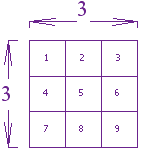 3 squared =						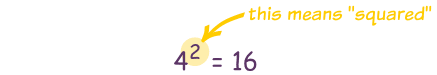 “Squared” is often written as a little 2 like this:This says:  _________________________________________.Square RootsA square root _________________________________________.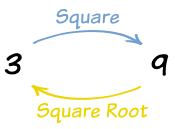 3 squared is 9, so _____________________________________.The Square Root SymbolWe use it like this:
We would say "square root of 9 equals 3"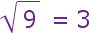 A square root of a number is a value that can be multiplied by itself to give the original number. A square root of 9 is 3, because when 3 is multiplied by itself we get 9. It is like asking: What can we multiply by itself to get this?But wait a minute! Can't the square root also be −3? Because (−3) × (−3) = 9 too.Well the square root of 9 could be −3 or +3. But when we use the radical symbol √ we only give the positive result. Perfect SquaresThe perfect squares are the squares of the whole numbers:Ex. 1)i) 		ii)  2			iii)  - 			iv)       v)  				vi)  			*The radical sign is like a bracket.     vii)  Note:  Numbers like  and  cannot be written as a terminating or repeating decimal.  They are called irrational numbers.Ex. 2)  Evaluating to the nearest tenth:i) 	ii) 	 iii) 4  + 3 			iv) Ex.  3)  Evaluate for a = 5, b = - 2Ex. 4) The area of a square is , what is the length of each side?  What is the perimeter?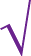 This is the special symbol that means "square root.  It is called the radical.123456789101112131415etcPerfect Squares:14...